FOTO DOKUMENTASI KEGIATAN PEMBELAJARAN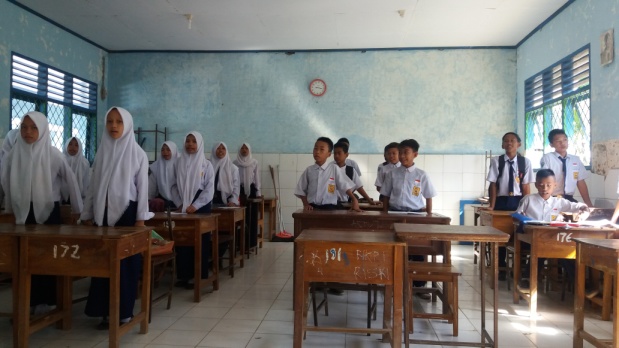 Keterangan : Siswa Memulai Pembelajaran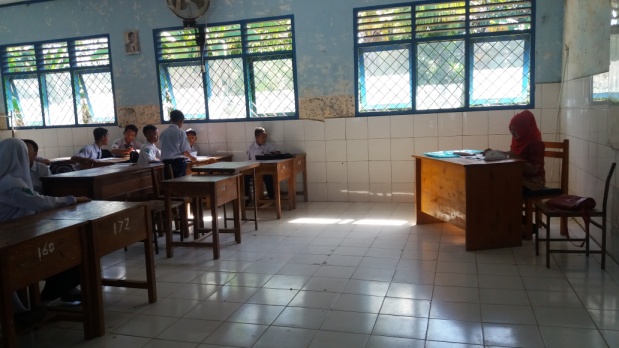 Keterangan: Guru mengecek kehadiran siswa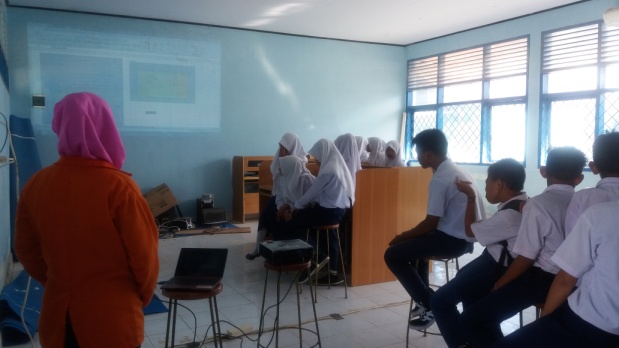 Keterangan: Guru memperkenalkan media pembelajaran video tutorial dan memulai proses pembelajaran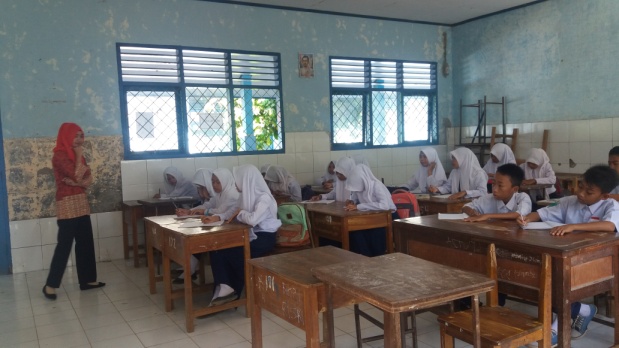 Keterangan: Guru melakukan apersepsi sebelum memulai proses pembelajaran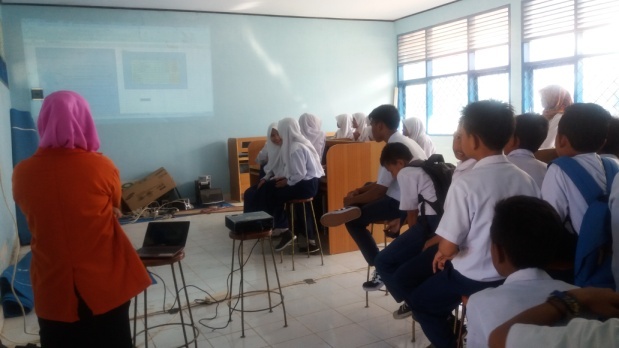 Keterangan: Guru mulai menyampaikan materi dengan menggunakan media pembelajaran video tutorial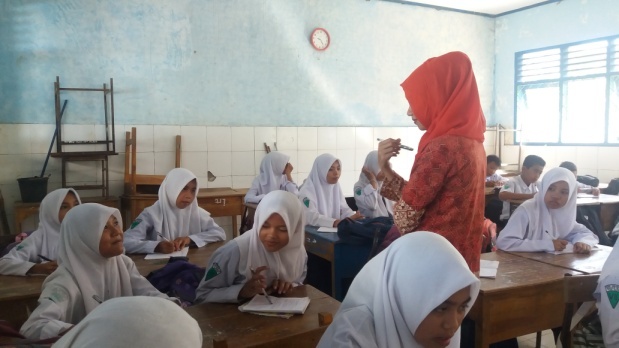 Keterangan: Siswa membentuk kelompok sesuai dengan instruksi guru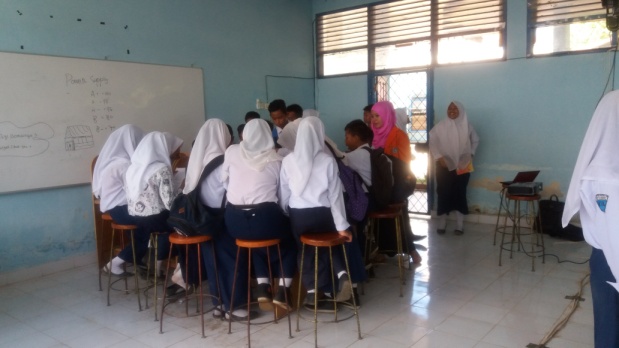 Keterangan: Siswa melakukan praktikum berdasarkan kelompok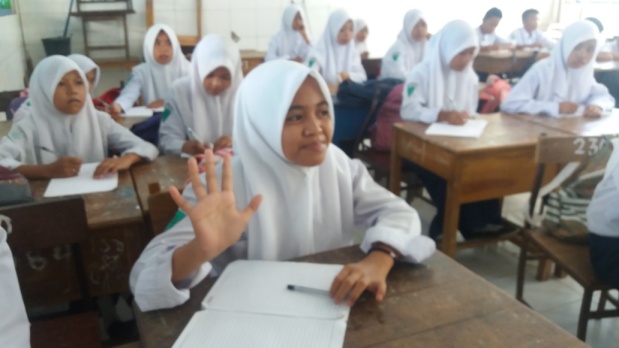 Keterangan: Siswa mencatat dan mengajukan pertanyaan kepada guru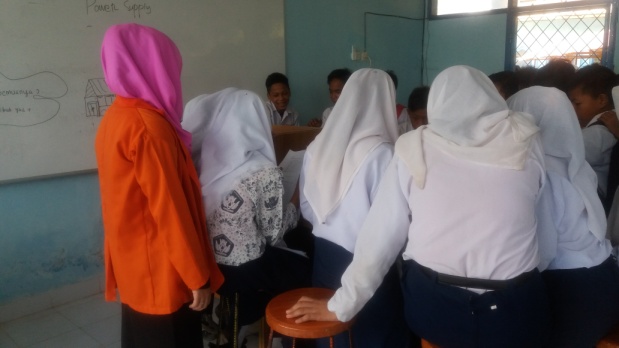 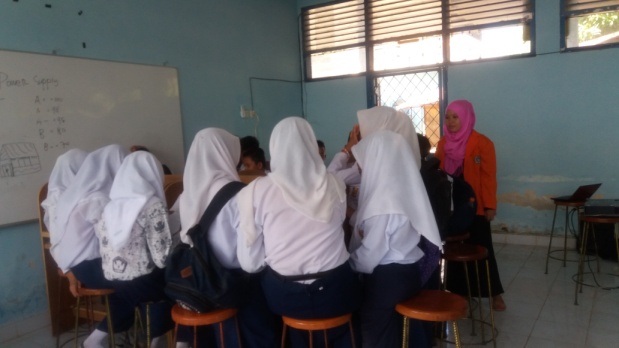 Keterangan: Siswa melakukan praktikum dan dibimbing oleh guru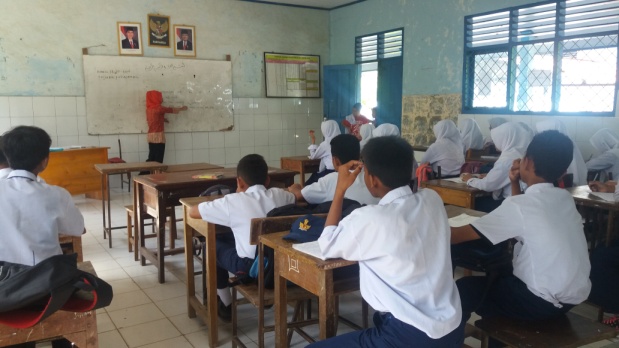 Keterangan: Guru memberikan pertanyaan kepada siswa seputar indikator yang telah dipelajari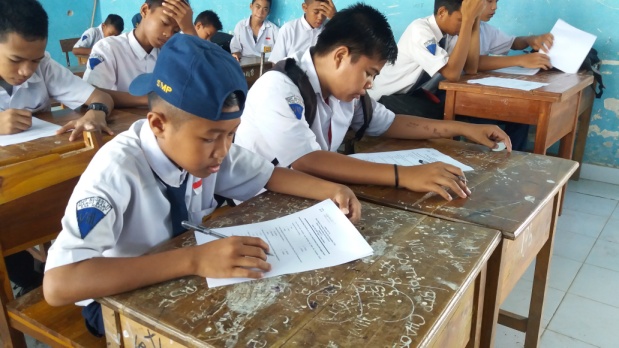 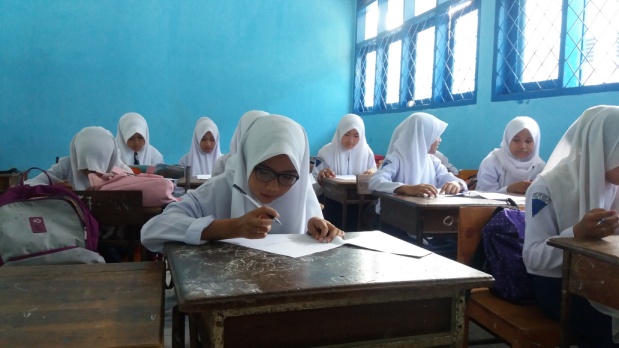 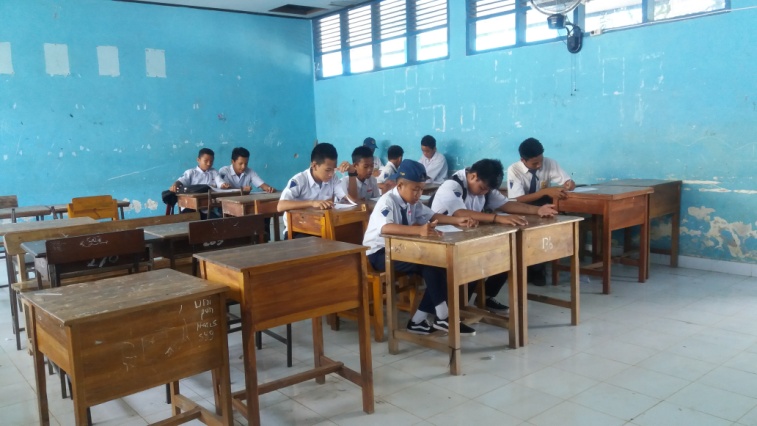 Keterangan: Aktivitas siswa mengerjakan soal posttest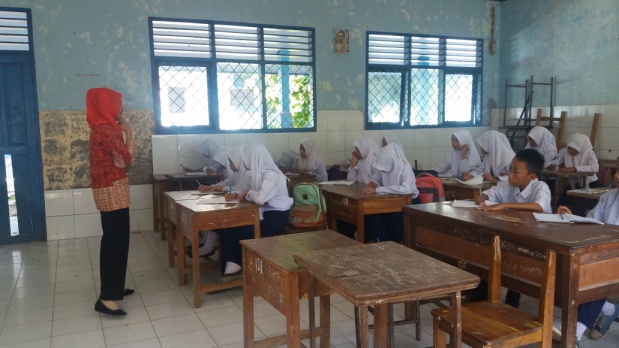 Keterangan: Guru memberikan pesan moral dan menutup pembelajaran